PROPOZICE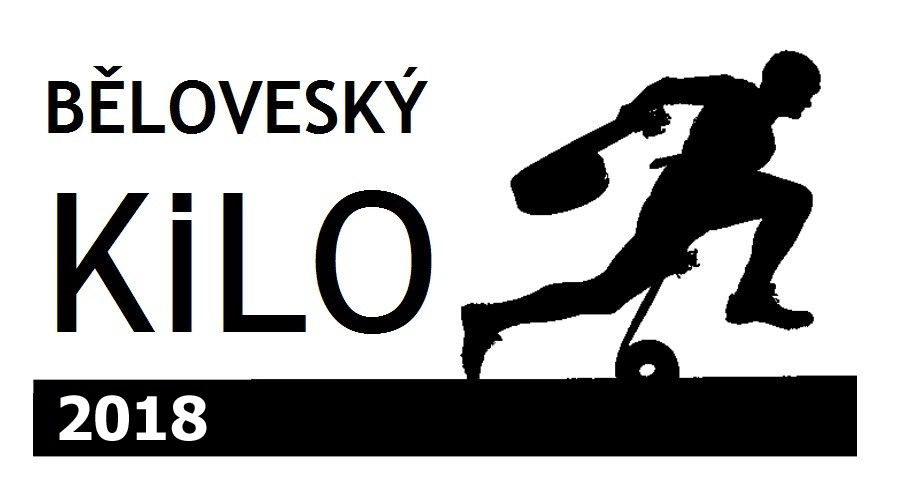 Soutěž jednotlivců v běhu na 100 metrů s překážkami zařazená do seriálu Východočeské stovky.Pořadatel: 	Sbor dobrovolných hasičů Běloves ve spolupráci s OORM NáchodMísto konání: 	Náchod - sportovní areál ZŠ Plhov (50°25'26.089"N, 16°9'45.956"E)Datum: 	neděle 27.5.2018Prezence: 	9. 00 - 9. 30 hodin - start kategorie mužů v 10. 00 hodinPřihlášky: 	elektronicky na www.stovky.cz nebo na e-mail patrik.kligl@tiscali.cz (do čtvrtka 24.5.2018)Startovné: 	50 Kč za každého závodníka - u prezence každý soutěžící předloží členský průkaz 		SH ČMSStravování:	možnost zakoupení drobného občerstvení přímo na místě soutěžeKategorie: 	dorostenci, dorostenky (ročník 2002 - 2005),		ženy, muži (ročník od 2001)Pravidla:	dle Směrnice hasičských sportovních soutěží SH ČMS, Směrnice celoroční činnosti 		dorostu SH ČMS - Dorost a pravidel Českého poháru v běhu na 100 m s překážkamiDráha:	2 dráhy, povrch tartan, překážky tartanProvedení:	každý soutěžící má 2 pokusy, horší čas se škrtáPřekážky:	bariéra - 200 cm pro muže, 170 cm pro dorostence, 70 cm pro ženy a dorostenky		kladina - délka 800 cm, výška 120 cm pro muže, 80 cm ostatní kategorieČasomíra:	elektronickáPojištění:	soutěžící jsou na úraz pojištěni na základě členství SH ČMSProgram:	9. 00 - 9. 30	prezence		9. 30 - 9.45	slavnostní zahájení		10. 00 	start kategorie mužů		11. 30		start kategorie žen		12.30		vyhlášení kategorie muži a ženy		12. 45		start kategorie dorostenek a dorostenců		14. 00		vyhlášení kategorie dorostenky a dorostenci